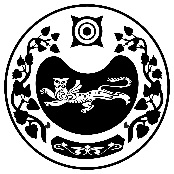           РОССИЯ ФЕДЕРАЦИЯЗЫ				РОССИЙСКАЯ ФЕДЕРАЦИЯ           ХАКАС РЕСПУЛИКАЗЫ                                                     РЕСПУБЛИКА ХАКАСИЯ                                           АFБАН ПИЛТÍРÍ  РАЙОНЫ			             УСТЬ-АБАКАНСКИЙ РАЙОН             ПỸỸР ПИЛТÍРÍ  ААЛ ЧŐБÍ                                                      АДМИНИСТРАЦИЯ               АДМИНИСТРАЦИЯЗЫ                                              УСТЬ-БЮРСКОГО СЕЛЬСОВЕТАПОСТАНОВЛЕНИЕ                от 03.11.2023г.                         с. Усть-Бюр                                   № 91-пО внесении изменений в постановление № 48/1-п от 20.11.2013г. «Об утверждении муниципальной программы «Противодействие коррупции в Усть-Бюрском сельсовете»В целях снижения уровня коррупции при исполнении отдельных государственных и муниципальных полномочий, обеспечения защиты прав и законных интересов граждан, предприятий, организаций и учреждений от негативных проявлений, связанных с коррупцией, устранения причин и условий, порождающих коррупцию Администрация Усть-Бюрского сельсовета  ПОСТАНОВЛЯЕТ: 1.Внести изменения в постановление № 48/1-п от 20.11.2013 года «Об утверждении муниципальной программы «Противодействие коррупции в Усть-Бюрском сельсовете» согласно приложению.                                                                                                                              2.Финансирование данной программы осуществлять в пределах сметы расходов Усть-Бюрского сельсовета. 3. Контроль за выполнением настоящего Постановления оставляю за собой.Глава Усть-Бюрского сельсовета                                                                        Е.А. ХаритоноваПриложение к постановлению главы Усть-Бюрского сельсовета№ 91-п от 03.11.2023г. МУНИЦИПАЛЬНАЯ ПРОГРАММА«ПРОТИВОДЕЙСТВИЕ КОРРУПЦИИ В УСТЬ-БЮРСКОМ СЕЛЬСОВЕТЕ» с. Усть-Бюр 2013г. ПАСПОРТ ПРОГРАММЫ Раздел 1. СОДЕРЖАНИЕ ПРОБЛЕМЫ И ОБОСНОВАНИЕ НЕОБХОДИМОСТИ ЕЕ РЕШЕНИЯ ПРОГРАММНЫМИ МЕТОДАМИ        Коррупция, подменяя публично-правовые решения и действия отношениями, основанными на удовлетворении в обход закона частных противоправных интересов, становится существенным тормозом экономического и социального развития, препятствует успешной реализации приоритетных национальных проектов.
   Противодействие коррупции требует широкого общесоциального подхода, применения не только правовых, но и экономических, политических, организационно-управленческих, культурно-воспитательных и иных мер.        Борьба с коррупцией не может сводиться к привлечению к ответственности лиц, виновных в коррупционных преступлениях, и к кратковременным кампаниям по решению частных вопросов, она должна включать хорошо продуманную и просчитанную систему разноплановых усилий.  Противодействие коррупции обуславливает острую необходимость решения проблемы программными методами, что позволит обеспечить должную целеустремленность и организованность, тесное взаимодействие субъектов, противостоящих коррупции, наступательность и последовательность антикоррупционных мер, адекватную оценку их эффективности и контроль за результатами.
  Внедрение административных регламентов исполнения муниципальных полномочий (предоставления муниципальных услуг, функций) существенно сужает возможности коррупционных действий должностных лиц при принятии решений, устраняет информационный дефицит о порядке получения муниципальных услуг, снижает издержки при получении разрешений, справок, лицензий. В то же время, необходимо принятие специальных мер, направленных на значительное ограничение коррупции, а также устранение причин и условий, порождающих коррупцию.
    Программа разработана в соответствии с Конституцией Российской Федерации и следующими нормативными актами:     федеральным законом от 25 декабря 2008 года № 273-ФЗ «О противодействии коррупции»;     федеральным законом от 2 марта 2007 года № 25-ФЗ «О муниципальной службе в Российской Федерации»;      национальным планом противодействия коррупции, утвержденным Президентом     Российской Федерации от 31 июля 2008 года № Пр-1568;
 постановлением Правительства Российской Федерации от 5 марта 2009 года № 195 «Об утверждении Правил проведения экспертизы проектов нормативных правовых актов и иных документов в целях выявления в них положений, способствующих созданию условий для проявления коррупции»;     Закон республики Хакасия от 4 мая 2009г. № 28-ЗРХ «О противодействии коррупции в Республике Хакасия» от 04.05.2009г. № 28-ЗРХ «О противодействии коррупции в Республике Хакасия» (с изменениями и дополнениями).Раздел 2. ЦЕЛИ И ЗАДАЧИ ПРОГРАММЫЦели:создание системы противодействия коррупции в Усть-Бюрском сельсовете;снижение уровня коррупции при исполнении отдельных государственных и муниципальных полномочий и предоставлении муниципальных услуг;обеспечение защиты прав и законных интересов граждан, предприятий, организаций и учреждений от негативных проявлений, связанных с коррупцией; устранение причин и условий, порождающих коррупцию.Задачи:обеспечение координации деятельности Администрации Усть-Бюрского сельсовета в сфере противодействия коррупции;расширение сферы нормативно правового регулирования, охватываемой процедурой антикоррупционной экспертизы;обеспечение открытости, здоровой конкуренции и объективности при размещении заказов на поставку товаров, выполнение работ, оказание услуг для муниципальных нужд;  осуществление просветительской работы в обществе по вопросам противодействия коррупции, укрепление доверия к органам местного самоуправления;содействие в реализации прав граждан и организаций на доступ к информации о противодействии коррупции в Усть-Бюрском сельсовете;вовлечение гражданского общества, общественных организаций в реализацию антикоррупционных мероприятий; обеспечение ответственности за коррупционные правонарушения в случаях, предусмотренных законодательством.  Раздел 3. ПЕРЕЧЕНЬ ПРОГРАММНЫХ МЕРОПРИЯТИЙ          Мероприятия Программы разработаны исходя из необходимости решения задач противодействия коррупции в органах местного самоуправления с учетом финансовых ресурсов, выделяемых на финансирование Программы, и полномочий, закрепленных за органами местного самоуправления Федеральными законами от 6 октября 2003 г. № 131-ФЗ «Об общих принципах организации местного самоуправления в Российской Федерации», от 25 декабря 2008 г. № 273-ФЗ «О противодействии коррупции», от 21 июля 2005 г. № 94-ФЗ «О размещении заказов на поставки товаров, выполнение работ, оказание услуг для государственных и муниципальных нужд», в соответствии с Национальным планом противодействия коррупции, Бюджетным кодексом Российской Федерации.     Реализацию мероприятий Программы (в соответствии с приложением к Программе) предполагается осуществить по следующим направлениям:1. Меры по правовому обеспечению противодействия коррупции;2. Совершенствование механизмов антикоррупционной экспертизы нормативных правовых актов в Усть-Бюрском сельсовете;3. Разработка системы мер, направленных на совершенствование порядка прохождения муниципальной службы и стимулирование заинтересованности добросовестного исполнения обязанностей муниципальной службы на высоком профессиональном уровне;4. Совершенствование организации деятельности органов местного самоуправления по размещению муниципальных заказов;5. Регламентация использования муниципального имущества муниципального образования;6. Формирование антикоррупционного общественного сознания, нетерпимости к проявлениям коррупции;7. Совершенствование контрольной деятельности в системе мер по противодействию коррупции;8. Обеспечение публичности и открытости деятельности органов местного самоуправления на территории Усть-Бюрского сельсовета.  Раздел 4. РЕСУРСНОЕ ОБЕСПЕЧЕНИЕ ПРОГРРАММЫСредства бюджета Усть-Бюрского сельсовета предусматриваются на следующие мероприятия Программы:  направление муниципальных служащих на обучающие семинары по вопросам противодействия коррупции в рамках курсов повышения квалификации и профессиональной переподготовки муниципальных служащих Администрации Усть-Бюрского сельсоветаРаздел 5. ИНДИКАТОРЫ ОЦЕНКИ ЭФФЕКТИВНОСТИ ПРОГРАММЫИндикаторы оценки эффективности Программы:  - число выявленных коррупционных правонарушений со стороны должностных лиц Администрации Усть-Бюрского сельсовета;- количество граждан и организаций, сталкивающихся с проявлениями коррупции;-уровень удовлетворенности заявителями качеством и доступностью муниципальных услуг;- уровень информационной прозрачности деятельности Администрации Усть-Бюрского сельсовета; - число нормативных правовых актов и их проектов, прошедших антикоррупционную экспертизу;- охват населения программами антикоррупционного образования и антикоррупционной пропаганды в Усть-Бюрском сельсовете.
  По указанным индикаторам оценки эффективности Программы в Усть-Бюрском сельсовете должен осуществляться мониторинг. Результаты мониторинга заслушиваются на совещаниях при Главе Усть-Бюрского сельсовета.
            Раздел 6. ОЖИДАЕМЫЕ РЕЗУЛЬТАТЫ РЕАЛИЗАЦИИ ПРОГРАММЫ Реализация Программы позволит:  - повысить качество нормативных правовых актов Администрации сельсовета за счет проведения антикоррупционной экспертизы, усовершенствовать нормативную правовую базу;  - привлечь представителей общественности к осуществлению антикоррупционного контроля за деятельностью органов местного самоуправления Усть-Бюрского сельсовета;- поднять профессиональный уровень муниципальных служащих в вопросах противодействия коррупции в целях создания стойкого антикоррупционного поведения;- снизить уровень коррупции при исполнении отдельных переданных государственных и муниципальных полномочий, предоставлении муниципальных услуг гражданам и организациям поселения; - снизить долю граждан, столкнувшихся с проявлениями коррупции;
 - укрепить уровень доверия граждан к деятельности органов местного самоуправления Усть-Бюрского сельсовета.Приложение №1к муниципальной программе«Противодействие коррупции в Усть-Бюрском сельсовете»   Перечень мероприятий по реализации муниципальной программы«Противодействие коррупции в Усть-Бюрском сельсовете»Наименование Программы Муниципальная программа «Противодействие коррупции в Усть-Бюрском сельсовете»Основание для разработки ПрограммыФедеральный закон от 25.12.2008г. № 273   «О противодействии коррупции»Закон Республики Хакасия от 04.05.2009г. № 28-ЗРХ «О противодействии коррупции в Республике Хакасия» (с изменениями и дополнениями)Разработчик (и) ПрограммыАдминистрация Усть-Бюрского сельсовета Усть-Абаканского района Республики ХакасияИсполнители ПрограммыАдминистрация Усть-Бюрского сельсовета Усть-Абаканского районаРеспублики Хакасия, общественные объединения и организацииЦели ПрограммыЗадачи Программы1. Обеспечение координации деятельности Администрации Усть-Бюрского сельсовета в сфере противодействия коррупции.2. Расширение сферы нормативно правового регулирования, охватываемой процедурой антикоррупционной экспертизы.3. Обеспечение открытости, здоровой конкуренции и объективности при размещении заказов на поставку товаров, выполнение работ, оказание услуг для муниципальных нужд.  4.  Осуществление просветительской работы в обществе по вопросам противодействия коррупции, укрепление доверия к органам местного самоуправления.5.  Содействие в реализации прав граждан и организаций на доступ к информации о противодействии коррупции в Усть-Бюрском сельсовете.6. Вовлечение гражданского общества, общественных организаций в реализацию антикоррупционных мероприятий,5. Обеспечение ответственности за коррупционные правонарушения в случаях, предусмотренных законодательством. Сроки и этапы реализации Программы2021-2026 годыИсточники финансирования ПрограммыСредства бюджета Администрации Усть-Бюрского сельсоветаОжидаемые конечные результаты реализации ПрограммыКонтроль за реализацией ПрограммыКоординацию и контроль реализации программных мероприятий осуществляет Администрация Усть-Бюрского сельсоветаПриложенияПриложение 1: Перечень основных мероприятий Приложение 2: Финансовое обеспечение Программы№          п/пМероприятияСрок исполненияОтветственные исполнителиОтветственные исполнителиОбъем финансирования (тыс.руб)Раздел 1. Меры по правовому обеспечению противодействия коррупцииРаздел 1. Меры по правовому обеспечению противодействия коррупцииРаздел 1. Меры по правовому обеспечению противодействия коррупцииРаздел 1. Меры по правовому обеспечению противодействия коррупцииРаздел 1. Меры по правовому обеспечению противодействия коррупцииРаздел 1. Меры по правовому обеспечению противодействия коррупции1.1.Совершенствование нормативной правовой базы по вопросам муниципальной службы муниципального образованияПо меренеобходимостиСпециалист администрацииСпециалист администрацииНе требует1.2.Разработка и внедрение административных регламентов исполнения муниципальных функций и услуг.По меренеобходимостиСпециалист администрацииСпециалист администрацииНе требуетРаздел 2 Совершенствование механизмов антикоррупционной экспертизы нормативных правовых актовРаздел 2 Совершенствование механизмов антикоррупционной экспертизы нормативных правовых актовРаздел 2 Совершенствование механизмов антикоррупционной экспертизы нормативных правовых актовРаздел 2 Совершенствование механизмов антикоррупционной экспертизы нормативных правовых актовРаздел 2 Совершенствование механизмов антикоррупционной экспертизы нормативных правовых актовРаздел 2 Совершенствование механизмов антикоррупционной экспертизы нормативных правовых актов2.1.Проведение экспертизы проектов муниципальных нормативных правовых актов, а также действующих муниципальных нормативных правовых актов на коррупциогенность.ПостоянноСпециалист администрацииСпециалист администрацииНе требует2.2.Проведение совещаний с разработчиками проектов муниципальных правовых актов по предотвращению и устранению выявленных коррупционных проявлений в нормотворчестве.ЕжегодноСпециалист администрацииСпециалист администрацииНе требуетРаздел 3 Разработка системы мер, направленных на совершенствование порядка прохождения муниципальной службы и стимулирование заинтересованности добросовестного исполнения обязанностей муниципальной службы на высоком профессиональном уровнеРаздел 3 Разработка системы мер, направленных на совершенствование порядка прохождения муниципальной службы и стимулирование заинтересованности добросовестного исполнения обязанностей муниципальной службы на высоком профессиональном уровнеРаздел 3 Разработка системы мер, направленных на совершенствование порядка прохождения муниципальной службы и стимулирование заинтересованности добросовестного исполнения обязанностей муниципальной службы на высоком профессиональном уровнеРаздел 3 Разработка системы мер, направленных на совершенствование порядка прохождения муниципальной службы и стимулирование заинтересованности добросовестного исполнения обязанностей муниципальной службы на высоком профессиональном уровнеРаздел 3 Разработка системы мер, направленных на совершенствование порядка прохождения муниципальной службы и стимулирование заинтересованности добросовестного исполнения обязанностей муниципальной службы на высоком профессиональном уровнеРаздел 3 Разработка системы мер, направленных на совершенствование порядка прохождения муниципальной службы и стимулирование заинтересованности добросовестного исполнения обязанностей муниципальной службы на высоком профессиональном уровне3.1.Обеспечение эффективного контроля ограничений, предусмотренных действующим законодательством о муниципальной службе, путем проведения соответствующих проверок, принятие мер по устранению нарушений.ПостоянноСпециалист администрации(кадровая служба)Специалист администрации(кадровая служба)Не требует3.2.Внедрение системы мотивации и материального стимулирования муниципальных служащих, в том числе на основе достижения показателей эффективности и результативности их деятельности.3 кварталкаждого годаГлава администрацииГлава администрацииНе требует3.3.Проведение периодического мониторинга соблюдения муниципальными служащими правил внутреннего трудового распорядка в части соблюдения режима рабочего времени.ЕжеквартальноГлава администрацииГлава администрацииНе требует3.4.Формирование постоянного кадрового резерва для замещения вакантных должностей муниципальной службыПостоянноСпециалист администрацииСпециалист администрацииНе требует3.5.Разработка и внедрение механизма контроля выполнения административного регламента предоставления муниципальных услуг3 кварталкаждого годаВедущий специалист юрист администрацииВедущий специалист юрист администрацииНе требуетРаздел 4 Совершенствование организации деятельности органов местного самоуправления по размещению  муниципальных заказовРаздел 4 Совершенствование организации деятельности органов местного самоуправления по размещению  муниципальных заказовРаздел 4 Совершенствование организации деятельности органов местного самоуправления по размещению  муниципальных заказовРаздел 4 Совершенствование организации деятельности органов местного самоуправления по размещению  муниципальных заказовРаздел 4 Совершенствование организации деятельности органов местного самоуправления по размещению  муниципальных заказовРаздел 4 Совершенствование организации деятельности органов местного самоуправления по размещению  муниципальных заказов4.1.Проведение информационно-разъяснительной работы о требованиях Федерального закона от 21.07.2005 года № 94-ФЗ «О размещении заказов на поставки товаров, выполнение работ, оказание услуг для государственных и муниципальных нужд»ПостоянноСпециалист администрацииСпециалист администрацииНе требует4.2.Обеспечение открытости, объективности и добросовестной конкуренции при размещении заказов на поставку товаров, выполнения услуг для муниципальных нуждПостоянноСпециалист администрацииСпециалист администрацииНе требуетРаздел 5 Регламентация использования муниципального имущества муниципального образованияРаздел 5 Регламентация использования муниципального имущества муниципального образованияРаздел 5 Регламентация использования муниципального имущества муниципального образованияРаздел 5 Регламентация использования муниципального имущества муниципального образованияРаздел 5 Регламентация использования муниципального имущества муниципального образованияРаздел 5 Регламентация использования муниципального имущества муниципального образования5.1.Совершенствование механизма предоставления муниципального имущества на конкурсной основеПостоянноГлава администрацииГлава администрацииНе требует5.2.Совершенствование контроля за использованием имущества, находящегося в муниципальной собственности, в том числе переданного в аренду, хозяйственное ведение и оперативное управлениеПостоянноГлава администрацииГлава администрацииНе требует5.3.Разработка предложений по совершенствованию работы, связанной с ведением учета муниципального имущества муниципального образования.4 квартал каждого годаГлава администрацииГлава администрацииНе требует5.4.Проведение мониторинга эффективности использования муниципального имущества, в   том числе земельных участковПостоянноГлава администрацииГлава администрацииНе требуетРаздел 6. Формирование антикоррупционного общественного сознания, нетерпимости к проявлениям коррупцииРаздел 6. Формирование антикоррупционного общественного сознания, нетерпимости к проявлениям коррупцииРаздел 6. Формирование антикоррупционного общественного сознания, нетерпимости к проявлениям коррупцииРаздел 6. Формирование антикоррупционного общественного сознания, нетерпимости к проявлениям коррупцииРаздел 6. Формирование антикоррупционного общественного сознания, нетерпимости к проявлениям коррупцииРаздел 6. Формирование антикоррупционного общественного сознания, нетерпимости к проявлениям коррупции6.1.Проведение анализа обращений граждан в адрес органов местного самоуправления муниципального на предмет наличия информации о фактах коррупции со стороны муниципальных служащихЕжеквартальноСпециалист 1 категории по работе с обращениямигражданСпециалист 1 категории по работе с обращениямигражданНе требует6.2.Проведение анализа информации о коррупционных проявлениях, опубликованной в средствах массовой информации, ее проверка и принятие соответствующих мер реагирования.ЕжеквартальноСпециалист 1 категории по работе с обращениямигражданСпециалист 1 категории по работе с обращениямигражданНе требует6.3.Размещение в средствах массовой информации сведений о реализации Программы, о фактах коррупции и принятых по ним мерах, о мероприятиях по противодействию коррупции.ЕжеквартальноСпециалист 1 категории по работе с обращениямигражданСпециалист 1 категории по работе с обращениямигражданНе требуетРаздел 7 Совершенствование контрольной деятельности в системе мер по противодействию коррупцииРаздел 7 Совершенствование контрольной деятельности в системе мер по противодействию коррупцииРаздел 7 Совершенствование контрольной деятельности в системе мер по противодействию коррупцииРаздел 7 Совершенствование контрольной деятельности в системе мер по противодействию коррупцииРаздел 7 Совершенствование контрольной деятельности в системе мер по противодействию коррупцииРаздел 7 Совершенствование контрольной деятельности в системе мер по противодействию коррупции7.1.Реализация мер по усилению финансового контроля за использованием средств бюджета муниципального образования, в том числе по наиболее финансово затратным муниципальным целевым и ведомственным программам.ПостоянноГлавный бухгалтерГлавный бухгалтерНе требует7.2.Совершенствование и усиление контроля за эффективным и целевым использованием бюджетных кредитов.ПостоянноГлавный бухгалтерГлавный бухгалтерНе требует7.3.Реализация мер по усилению контроля за финансово-хозяйственной деятельностью и состоянием муниципальных унитарных предприятий и учреждений.ПостоянноГлавный бухгалтерГлавный бухгалтерНе требуетРаздел 8 Обеспечение публичности и открытости деятельности органов местного самоуправления Раздел 8 Обеспечение публичности и открытости деятельности органов местного самоуправления Раздел 8 Обеспечение публичности и открытости деятельности органов местного самоуправления Раздел 8 Обеспечение публичности и открытости деятельности органов местного самоуправления Раздел 8 Обеспечение публичности и открытости деятельности органов местного самоуправления Раздел 8 Обеспечение публичности и открытости деятельности органов местного самоуправления 8.1.Создание и поддержание Интернет портала муниципальных услугПостоянноСпециалист администрацииСпециалист администрацииНе требует8.2. Размещение информации на сайте администрации Усть-Бюрского сельсовета ПостоянноСпециалист администрацииНе требуетНе требует8.3. Проведение отчётов о работе за год главы администрации 1 квартал годаГлава администрацииНе требуетНе требует